TAKSTBLAD 2023 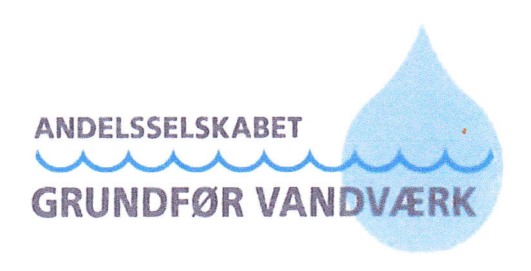 www.grund-vand.dkAnlægsbidrag pr. boligenhed (se note)       Ekskl.       Moms       Ekskl.       Moms  Inkl.     Moms Hovedanlægkr.8.038,258.038,2510.047,81Forsyningsledninger i naturligt forsyningsområdekr.8.262,798.262,7910.328,49 Forsyningsledninger i Rønbækvej efter konkret projekt som forinden godkendes af Favrskov KommuneStikledningsbidrag pr stikkr.8.896,968.896,9611.121,20 Note: Hovedanlægsbidrag er beregnet ud fra værdiansættelse af anlægget - bidraget indeksreguleres ikke Note: Hovedanlægsbidrag er beregnet ud fra værdiansættelse af anlægget - bidraget indeksreguleres ikke Note: Hovedanlægsbidrag er beregnet ud fra værdiansættelse af anlægget - bidraget indeksreguleres ikke Note: Hovedanlægsbidrag er beregnet ud fra værdiansættelse af anlægget - bidraget indeksreguleres ikke Note: Hovedanlægsbidrag er beregnet ud fra værdiansættelse af anlægget - bidraget indeksreguleres ikke DriftsbidragEkskl.   moms  Ekskl.   moms        Inkl.          Moms  Fast årligt bidrag pr. målerkr.      400,00       400,00       500,00 Vandpris pr. m3kr.         2,75          2,75          3,44 Bidrag til grundvandssamarbejde pr. m3 kr.1,001,001,25Statsafgift af ledningsført vand pr. m3 (Vandskat) kr.         6,37          6,37          7,96 GebyrerEkskl. MomsEkskl. Moms   Inkl. MomsRykkegebyr ved manglende eller for sen betalingkr.      100,00       100,00 MomsfritLukke gebyrkr.      500,00       500,00 MomsfritGenåbningsgebyr tillige med faktiske omkostningerkr.   2.000,00    2.000,00 MomsfritØvrige ydelserEkskl. moms Ekskl. moms    Inkl. MomsAfprøvning af vandmåler rekvireret af forbruger. Nedtagning, opsætning, fragt og administrationkr.600,00600,00      750,00 Udskiftning af frostsprængt eller beskadiget vandmålerkr.350,00350,00      437,50 Ekskl. Måler som faktureres til dagsprisMålertilsyn rekvireret af forbrugerkr.280,00280,00      350,00 Plombering af måler efter brud på eksisterende plombekr.120,00120,00      150,00 Ejerskifteaflæsning og -opgørelsekr.100,00100,00125,00Sletning af stikledning/ stophane betales af forbrugeren efter faktiske omkostninger i henhold til §6 i vedtægterneSletning af stikledning/ stophane betales af forbrugeren efter faktiske omkostninger i henhold til §6 i vedtægterneSletning af stikledning/ stophane betales af forbrugeren efter faktiske omkostninger i henhold til §6 i vedtægterneSletning af stikledning/ stophane betales af forbrugeren efter faktiske omkostninger i henhold til §6 i vedtægterneSletning af stikledning/ stophane betales af forbrugeren efter faktiske omkostninger i henhold til §6 i vedtægterneKontakt vandværket ved vandspild fra skjult ledning, hvor det eventuelt vil være muligt at få refusion af afgift for ledningsført vand (statsafgift, vandskat) og vandafgift til vandværket jfr. gældende lovgivning.Kontakt vandværket ved vandspild fra skjult ledning, hvor det eventuelt vil være muligt at få refusion af afgift for ledningsført vand (statsafgift, vandskat) og vandafgift til vandværket jfr. gældende lovgivning.Kontakt vandværket ved vandspild fra skjult ledning, hvor det eventuelt vil være muligt at få refusion af afgift for ledningsført vand (statsafgift, vandskat) og vandafgift til vandværket jfr. gældende lovgivning.Kontakt vandværket ved vandspild fra skjult ledning, hvor det eventuelt vil være muligt at få refusion af afgift for ledningsført vand (statsafgift, vandskat) og vandafgift til vandværket jfr. gældende lovgivning.Kontakt vandværket ved vandspild fra skjult ledning, hvor det eventuelt vil være muligt at få refusion af afgift for ledningsført vand (statsafgift, vandskat) og vandafgift til vandværket jfr. gældende lovgivning.